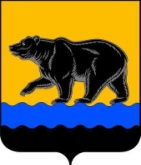 АДМИНИСТРАЦИЯ ГОРОДА НЕФТЕЮГАНСКА                              ПОСТАНОВЛЕНИЕ18.03.2024									    511-пг.Нефтеюганск О внесении изменения в постановление администрации города Нефтеюганска от 26.11.2019 № 1310-п «О порядке проведения обзоров расходов бюджета города Нефтеюганска и комиссии по вопросам повышения эффективности бюджетных расходов города Нефтеюганска» 	 В соответствии с Бюджетным кодексом Российской Федерации, Положением о департаменте финансов администрации города Нефтеюганска, утвержденным решением Думы города Нефтеюганска от 23.06.2011 № 73-V,          в целях приведения в соответствие муниципального правового акта администрация города Нефтеюганска постановляет:	1.Внести изменение в постановление администрации города Нефтеюганска от 26.11.2019 № 1310-п «О порядке проведения обзоров расходов бюджета города Нефтеюганска и комиссии по вопросам повышения эффективности бюджетных расходов города Нефтеюганска» (с изменениями, внесенными постановлениями администрации города от 22.07.2020 № 1149-п,     от 24.08.2020 № 1343-п, от 02.06.2021 № 828-п, от 01.06.2022 № 1038-п,                    от 25.01.2023 № 57-п), изложив приложение 3 к постановлению согласно приложению к настоящему постановлению. 2.Департаменту по делам администрации города (Филинова Н.В.) разместить постановление на официальном сайте органов местного самоуправления города Нефтеюганска.Глава города Нефтеюганска                                                                        Э.Х.Бугай                  Приложение к постановлению администрации города от 18.03.2024 № 511-пСостав комиссии по вопросам повышения эффективности бюджетных расходов города Нефтеюганска1.Проект разработан: специалистом-экспертом отдела сводного бюджетного планирования департамента финансов администрации города Нефтеюганска А.Ф.Кадырлиевой. Телефон: 22 03 78.2.Рассылка:ИАО ДДАДепартамент финансов.Бугай Эльвира Хакимьяновна-глава города Нефтеюганска, председатель комиссии;Халезова Наталья СергеевнаЧлены комиссии:-заместитель главы города Нефтеюганска, заместитель председателя комиссии;Гусенков Павел Владимирович Бондаренко Алексей СергеевичПастухов Андрей ВикторовичЯкубова Элнара ДжабаровнаШагиева Зульфия Шайхрахмановна-первый заместитель главы города;-заместитель главы города;-заместитель главы города;-заместитель главы города– директор департамента жилищно-коммунального хозяйства администрации города Нефтеюганска;-директор департамента финансов администрации города Нефтеюганска.